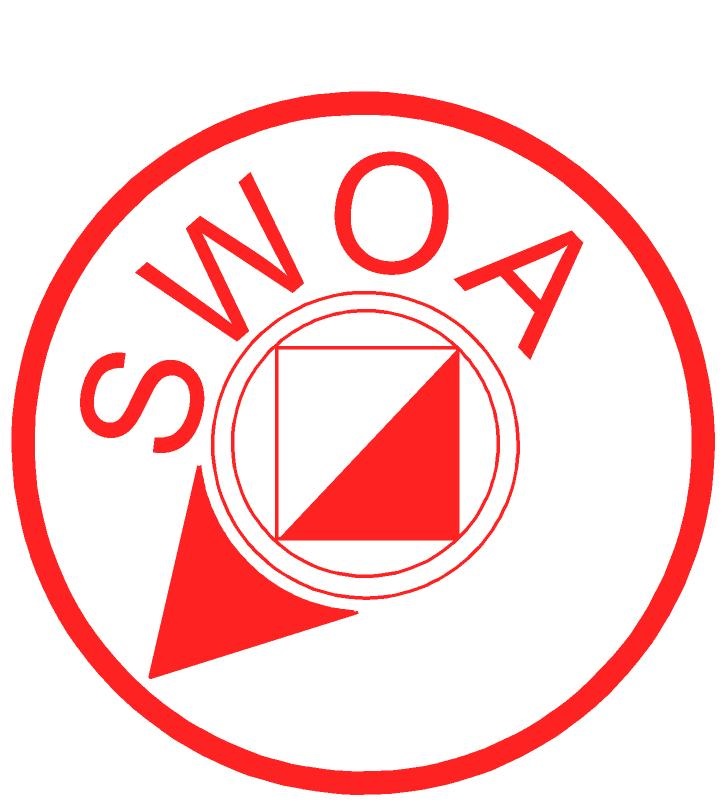 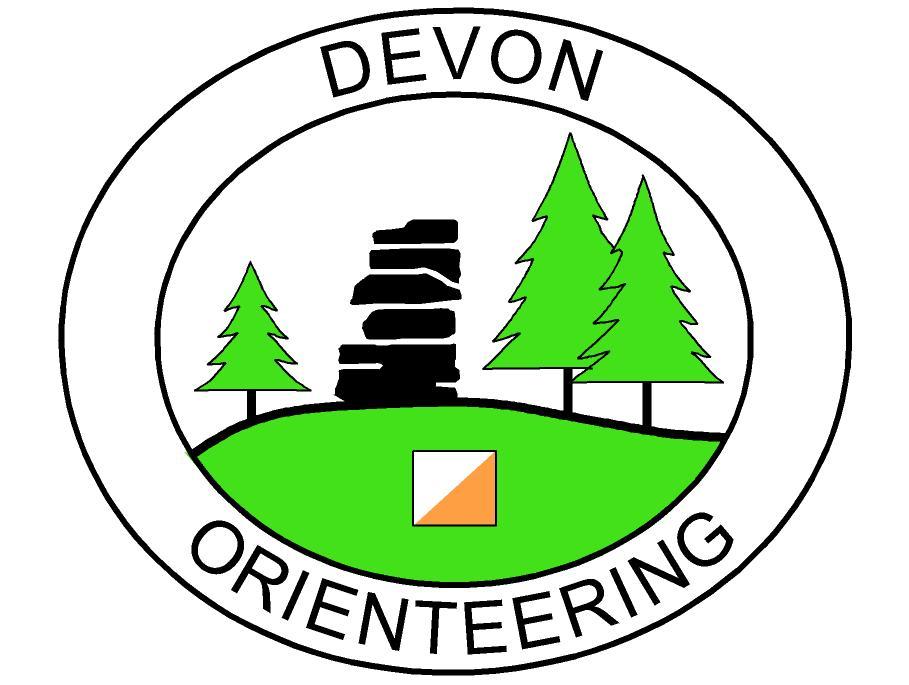 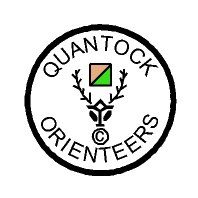 Introductory Organiser’s Course         			     Alan Simpson, DEVON Date		Sat 7th September 2019Time		10.30 – 13.00			Venue		Staplegrove Village Hall, on the northern outskirts of Taunton		214 Staplegrove Rd, Taunton TA2 6AL 		Parking available in front of the Hall or on the road.Tea, coffee and biscuits will be available from 10.00am.		Wifi is availableThis course is designed for orienteers with reasonable competitive experience, who wish to have a go at Organising for the first time.Course		Roger and Judy Craddock, QO.  jandr.craddock@gmail.com  01823 323850Organisers    			The course is open to all SWOA members without charge. 		Your club may help with travel expenses		Please pre-book. No EOD.Course Leader	 Alan Simpson, DEVON, whose guidelines are:-		1) Start Early – How Early?		2) Delegate		3) Communicate		4) Publicise		5) Keep it Simple		6) The Devil is in the DetailContact Details	alanjsimpson16@gmail.com, 01364 654167Pre-Course  	https://www.quantockorienteers.co.uk/info/events-resources/helpers-at-eventsReading	https://www.quantockorienteers.co.uk/info/events-resources/organisers-resources		https://www.devonorienteering.co.uk/organisers-resources 		Similar documents from your club website, if you are not a QO or DEVON memberAccreditation	A note will be added to your entry in the BOF membership register.This day is a “Double Bill” occasion. The Event Safety Course will start at 1.30pm (see separate flyer), at the same venue, Staplegrove Village Hall. Roger Craddock is again the Organiser for the course. A filled roll will be available between the sessions offering a selection of:Ham & Mustard, Cheese & Pickle, Brie & Cranberry, Tuna & Mayo.  Crisps and tea/coffee/cordial available.  There will be a charge of £3 to cover costs.  Please let us know your preference at the start of the day or in advance.Event Safety and WelfareWorkshop CourseRichard Keighley, WIMDate:		Sat 7th September 2019Time:		13.30 – 16.30Venue:		Staplegrove Village Hall, on the northern outskirts of Taunton		214 Staplegrove Rd, Taunton TA2 6AL 		Parking available in front of the Hall or on the road.Tea, coffee and biscuits will be available after from 16.30.		Wifi is available.BOF requires all event officials, Organisers, Planners, and Controllers to have attended an ESW Course. They will be notified of your attendance.Course 	Roger and Judy Craddock, QO.  jandr.craddock@gmail.com  01823 323850Organisers:    			The course is open to all SWOA members without charge. 		Your club may help with travel expenses		Please pre-book. No EOD.Course Leader: Richard Keighley, WIM

The workshop aims to provide Event Volunteers with an overview of the safety & welfare issues which may arise as a result of staging an Orienteering event. To have knowledge of the British Orienteering procedures & policies that exist and employing practical measures to reduce risks to acceptable levels and what to do in the event of an accident or incident occurring.
Topics covered will includeHazards and risksSafe course planning, assembly and parkingRisk assessmentVolunteer management and the protection of vulnerable groupsSearch and rescueWrap-up, review of learning outcomesContact details: tollbar@freenetname.co.uk   Tel: 01258 860935 (before 21.00)Pre-course      Investigate the contents of the  ‘Get Involved section’ of the British Orienteering website.Reading:This day is a “Double Bill” occasion. The Organiser’s Course will start at 10.30 (see separate flyer), at the same venue, Staplegrove Village Hall. Roger Craddock is again the Organiser for the course. A filled roll will be available between the sessions offering a selection of:Ham & Mustard, Cheese & Pickle, Brie & Cranberry, Tuna & Mayo.  Crisps and tea/coffee/cordial available.  There will be a charge of £3 to cover costs.  Please let us know your preference at the start of the day or in advance.